Länkar till Sponsorhuset och panel.se
Solängen P-08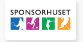 Sponsorhusethttp://www.sponsorhuset.se/sbkp08/bli-medlem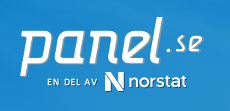 Panel.sehttps://www.paneljakten.se/index.php?c=sbkp08